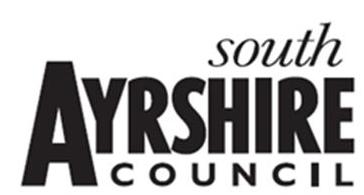 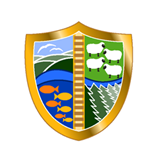 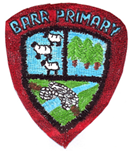 VISIONOur School Community is a place where everyone is encouraged to grow and learn in an inclusive and nurturing environment.  Pupils are motivated and challenged to be the very best they can be.VALUESKindness	Respect	Confidence	   Honesty	 AchievementAIMS• To create a welcoming atmosphere with a positive ethos where there is a safe, relaxed and secure teaching/learning environment.• To involve and encourage parents, carers, partner agencies and the wider community to play an active role in supporting learning and celebrating success both at school and at home.• To ensure that school staff work within a professional environment where they can take advantage of opportunities for further training and development in order to enhance learning and teaching, ensuring that we offer the highest quality learning experiences for our pupils.• To promote the well-being of all children through opportunities to develop socially, emotionally, physically and intellectually, developing a positive attitude and high self-esteem.• To provide the highest quality of learning and teaching by providing experiences that enable children to enjoy their education, through a variety of teaching approaches and learning styles.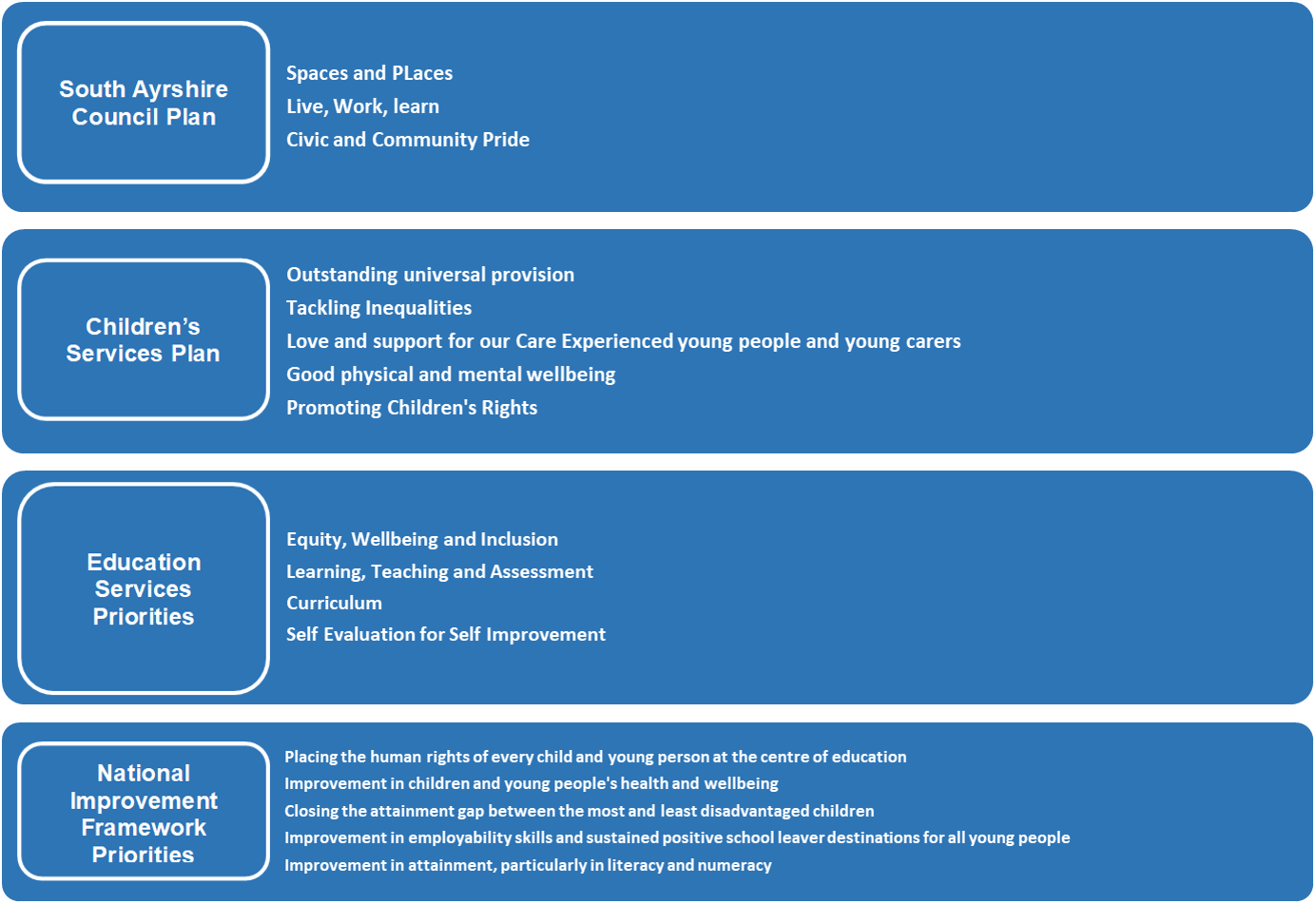 Appendix 1Budget IMPROVEMENT PLAN:  2023-2024Priority 1: Improvement in attainment for all, particularly in literacy and numeracy Priority 1: Improvement in attainment for all, particularly in literacy and numeracy Priority 1: Improvement in attainment for all, particularly in literacy and numeracy Priority 1: Improvement in attainment for all, particularly in literacy and numeracy Priority 1: Improvement in attainment for all, particularly in literacy and numeracy What Outcomes Do We Want To Achieve?How Will We Achieve This? (Intervention Strategies)Lead PersonStart and Finish DatesHow Will We Measure Impact On Children and Young People?(Include Where Possible Current Measure and Target)Pupils are motivated and engaged in their learning through high quality learning and teaching opportunities.Q.I 3.2 Q.I 1.2Increased attainment in literacy and numeracy for all children and therefore close the attainment gap.Q.I 3.2Q.I 3.3Increased family engagement opportunities to support literacy and numeracy development within local and national guidelines. Q.I 2.5To improve children’s literacy and numeracy skills in the Early Years Centre.Q.I 3.2To embed Learning the South Ayrshire Way, ensuring high quality learning and teaching to improve pupil outcomes.Q.I. 1.2 Q.I. 2.3 To develop confident and skilled readers in South Ayrshire with a lifelong love of reading and the confidence to access all aspects of education, culture and society.Q.I. 1.2 Q.I. 2.3 To support and develop all education staff in South Ayrshire to implement best practice through a culture of shared knowledge, collaboration and enquiry.Q.I. 1.2 Q.I. 2.3 Embed opportunities for learning through play and exploration in the senior classes, ensuring children understand the skills they are developing.L FergusonA McBirnieAugust 2023-June 2024Undertake baseline assessments September 2023. Re-assess at end of May 2024.
80% of TOTAL number of children in P1, P4, 
P7 to attain age appropriate CfE levels and age
equivalent standardised testing results.
20% children who are not achieving receive
targeted support.
P1, P4, P7 standardised assessments provided
by local authority and interrogation of data informs allocation of targeted support within the school.
Reading, writing and maths assessments moderated across the two schools.
Reading, writing and maths is tracked and discussed through learning conversations and tracking meetings.Planning templates evaluated and reviewed accordingly.Classroom observations – including pupil views.Staged intervention paperwork – action plans are clear and evaluated.PL/PRD/PDR records.Pupil questionnaires.Focus group feedback.Attendance monitoring.Work scrutiny – pupil profiles, pupil work, Learning Journals.100% of all children in our Early Years Centre achieve 8 or more of their developmental milestones.Targeted support in the Early Years Centrefrom PT has a positive impact.90% attendance rate in our Early Years Centre.Parents are more confident and informed of what their child is learning.All pupils will have an e-profile and be able to share them with their parent(s).Tests of change analysis.Pupils are motivated and engaged in their learning through high quality learning and teaching opportunities.Q.I 3.2 Q.I 1.2Increased attainment in literacy and numeracy for all children and therefore close the attainment gap.Q.I 3.2Q.I 3.3Increased family engagement opportunities to support literacy and numeracy development within local and national guidelines. Q.I 2.5To improve children’s literacy and numeracy skills in the Early Years Centre.Q.I 3.2To embed Learning the South Ayrshire Way, ensuring high quality learning and teaching to improve pupil outcomes.Q.I. 1.2 Q.I. 2.3 To develop confident and skilled readers in South Ayrshire with a lifelong love of reading and the confidence to access all aspects of education, culture and society.Q.I. 1.2 Q.I. 2.3 To support and develop all education staff in South Ayrshire to implement best practice through a culture of shared knowledge, collaboration and enquiry.Q.I. 1.2 Q.I. 2.3 Embed Big Maths across the school and share supports with parents/carers.Numeracy Working PartyAugust 2023-June 2024Undertake baseline assessments September 2023. Re-assess at end of May 2024.
80% of TOTAL number of children in P1, P4, 
P7 to attain age appropriate CfE levels and age
equivalent standardised testing results.
20% children who are not achieving receive
targeted support.
P1, P4, P7 standardised assessments provided
by local authority and interrogation of data informs allocation of targeted support within the school.
Reading, writing and maths assessments moderated across the two schools.
Reading, writing and maths is tracked and discussed through learning conversations and tracking meetings.Planning templates evaluated and reviewed accordingly.Classroom observations – including pupil views.Staged intervention paperwork – action plans are clear and evaluated.PL/PRD/PDR records.Pupil questionnaires.Focus group feedback.Attendance monitoring.Work scrutiny – pupil profiles, pupil work, Learning Journals.100% of all children in our Early Years Centre achieve 8 or more of their developmental milestones.Targeted support in the Early Years Centrefrom PT has a positive impact.90% attendance rate in our Early Years Centre.Parents are more confident and informed of what their child is learning.All pupils will have an e-profile and be able to share them with their parent(s).Tests of change analysis.Pupils are motivated and engaged in their learning through high quality learning and teaching opportunities.Q.I 3.2 Q.I 1.2Increased attainment in literacy and numeracy for all children and therefore close the attainment gap.Q.I 3.2Q.I 3.3Increased family engagement opportunities to support literacy and numeracy development within local and national guidelines. Q.I 2.5To improve children’s literacy and numeracy skills in the Early Years Centre.Q.I 3.2To embed Learning the South Ayrshire Way, ensuring high quality learning and teaching to improve pupil outcomes.Q.I. 1.2 Q.I. 2.3 To develop confident and skilled readers in South Ayrshire with a lifelong love of reading and the confidence to access all aspects of education, culture and society.Q.I. 1.2 Q.I. 2.3 To support and develop all education staff in South Ayrshire to implement best practice through a culture of shared knowledge, collaboration and enquiry.Q.I. 1.2 Q.I. 2.3 Achieve ‘Core’ in the Scottish Book Trust Reading Schools programme.P MurphyAll staffAugust 2023-June 2024Undertake baseline assessments September 2023. Re-assess at end of May 2024.
80% of TOTAL number of children in P1, P4, 
P7 to attain age appropriate CfE levels and age
equivalent standardised testing results.
20% children who are not achieving receive
targeted support.
P1, P4, P7 standardised assessments provided
by local authority and interrogation of data informs allocation of targeted support within the school.
Reading, writing and maths assessments moderated across the two schools.
Reading, writing and maths is tracked and discussed through learning conversations and tracking meetings.Planning templates evaluated and reviewed accordingly.Classroom observations – including pupil views.Staged intervention paperwork – action plans are clear and evaluated.PL/PRD/PDR records.Pupil questionnaires.Focus group feedback.Attendance monitoring.Work scrutiny – pupil profiles, pupil work, Learning Journals.100% of all children in our Early Years Centre achieve 8 or more of their developmental milestones.Targeted support in the Early Years Centrefrom PT has a positive impact.90% attendance rate in our Early Years Centre.Parents are more confident and informed of what their child is learning.All pupils will have an e-profile and be able to share them with their parent(s).Tests of change analysis.Pupils are motivated and engaged in their learning through high quality learning and teaching opportunities.Q.I 3.2 Q.I 1.2Increased attainment in literacy and numeracy for all children and therefore close the attainment gap.Q.I 3.2Q.I 3.3Increased family engagement opportunities to support literacy and numeracy development within local and national guidelines. Q.I 2.5To improve children’s literacy and numeracy skills in the Early Years Centre.Q.I 3.2To embed Learning the South Ayrshire Way, ensuring high quality learning and teaching to improve pupil outcomes.Q.I. 1.2 Q.I. 2.3 To develop confident and skilled readers in South Ayrshire with a lifelong love of reading and the confidence to access all aspects of education, culture and society.Q.I. 1.2 Q.I. 2.3 To support and develop all education staff in South Ayrshire to implement best practice through a culture of shared knowledge, collaboration and enquiry.Q.I. 1.2 Q.I. 2.3 Extend opportunities for EY staff to work across the EYC and Primary 1 to support and extend learning in literacy and numeracy.Principal TeachersAll EYPsAugust 2023-June 2024Undertake baseline assessments September 2023. Re-assess at end of May 2024.
80% of TOTAL number of children in P1, P4, 
P7 to attain age appropriate CfE levels and age
equivalent standardised testing results.
20% children who are not achieving receive
targeted support.
P1, P4, P7 standardised assessments provided
by local authority and interrogation of data informs allocation of targeted support within the school.
Reading, writing and maths assessments moderated across the two schools.
Reading, writing and maths is tracked and discussed through learning conversations and tracking meetings.Planning templates evaluated and reviewed accordingly.Classroom observations – including pupil views.Staged intervention paperwork – action plans are clear and evaluated.PL/PRD/PDR records.Pupil questionnaires.Focus group feedback.Attendance monitoring.Work scrutiny – pupil profiles, pupil work, Learning Journals.100% of all children in our Early Years Centre achieve 8 or more of their developmental milestones.Targeted support in the Early Years Centrefrom PT has a positive impact.90% attendance rate in our Early Years Centre.Parents are more confident and informed of what their child is learning.All pupils will have an e-profile and be able to share them with their parent(s).Tests of change analysis.Pupils are motivated and engaged in their learning through high quality learning and teaching opportunities.Q.I 3.2 Q.I 1.2Increased attainment in literacy and numeracy for all children and therefore close the attainment gap.Q.I 3.2Q.I 3.3Increased family engagement opportunities to support literacy and numeracy development within local and national guidelines. Q.I 2.5To improve children’s literacy and numeracy skills in the Early Years Centre.Q.I 3.2To embed Learning the South Ayrshire Way, ensuring high quality learning and teaching to improve pupil outcomes.Q.I. 1.2 Q.I. 2.3 To develop confident and skilled readers in South Ayrshire with a lifelong love of reading and the confidence to access all aspects of education, culture and society.Q.I. 1.2 Q.I. 2.3 To support and develop all education staff in South Ayrshire to implement best practice through a culture of shared knowledge, collaboration and enquiry.Q.I. 1.2 Q.I. 2.3 Build on approaches in the EYC and infant class to improve vocabulary and communication, linking with Speech and Language colleagues.Principal TeachersAll EYPsAugust 2023-June 2024Undertake baseline assessments September 2023. Re-assess at end of May 2024.
80% of TOTAL number of children in P1, P4, 
P7 to attain age appropriate CfE levels and age
equivalent standardised testing results.
20% children who are not achieving receive
targeted support.
P1, P4, P7 standardised assessments provided
by local authority and interrogation of data informs allocation of targeted support within the school.
Reading, writing and maths assessments moderated across the two schools.
Reading, writing and maths is tracked and discussed through learning conversations and tracking meetings.Planning templates evaluated and reviewed accordingly.Classroom observations – including pupil views.Staged intervention paperwork – action plans are clear and evaluated.PL/PRD/PDR records.Pupil questionnaires.Focus group feedback.Attendance monitoring.Work scrutiny – pupil profiles, pupil work, Learning Journals.100% of all children in our Early Years Centre achieve 8 or more of their developmental milestones.Targeted support in the Early Years Centrefrom PT has a positive impact.90% attendance rate in our Early Years Centre.Parents are more confident and informed of what their child is learning.All pupils will have an e-profile and be able to share them with their parent(s).Tests of change analysis.Pupils are motivated and engaged in their learning through high quality learning and teaching opportunities.Q.I 3.2 Q.I 1.2Increased attainment in literacy and numeracy for all children and therefore close the attainment gap.Q.I 3.2Q.I 3.3Increased family engagement opportunities to support literacy and numeracy development within local and national guidelines. Q.I 2.5To improve children’s literacy and numeracy skills in the Early Years Centre.Q.I 3.2To embed Learning the South Ayrshire Way, ensuring high quality learning and teaching to improve pupil outcomes.Q.I. 1.2 Q.I. 2.3 To develop confident and skilled readers in South Ayrshire with a lifelong love of reading and the confidence to access all aspects of education, culture and society.Q.I. 1.2 Q.I. 2.3 To support and develop all education staff in South Ayrshire to implement best practice through a culture of shared knowledge, collaboration and enquiry.Q.I. 1.2 Q.I. 2.3 Weekly engagement in outdoor learning through the use of the South Ayrshire Overview of Outdoor Experiences or similar.C McIlwraithAll EYPsAll teachersAugust 2023-June 2024Undertake baseline assessments September 2023. Re-assess at end of May 2024.
80% of TOTAL number of children in P1, P4, 
P7 to attain age appropriate CfE levels and age
equivalent standardised testing results.
20% children who are not achieving receive
targeted support.
P1, P4, P7 standardised assessments provided
by local authority and interrogation of data informs allocation of targeted support within the school.
Reading, writing and maths assessments moderated across the two schools.
Reading, writing and maths is tracked and discussed through learning conversations and tracking meetings.Planning templates evaluated and reviewed accordingly.Classroom observations – including pupil views.Staged intervention paperwork – action plans are clear and evaluated.PL/PRD/PDR records.Pupil questionnaires.Focus group feedback.Attendance monitoring.Work scrutiny – pupil profiles, pupil work, Learning Journals.100% of all children in our Early Years Centre achieve 8 or more of their developmental milestones.Targeted support in the Early Years Centrefrom PT has a positive impact.90% attendance rate in our Early Years Centre.Parents are more confident and informed of what their child is learning.All pupils will have an e-profile and be able to share them with their parent(s).Tests of change analysis.Pupils are motivated and engaged in their learning through high quality learning and teaching opportunities.Q.I 3.2 Q.I 1.2Increased attainment in literacy and numeracy for all children and therefore close the attainment gap.Q.I 3.2Q.I 3.3Increased family engagement opportunities to support literacy and numeracy development within local and national guidelines. Q.I 2.5To improve children’s literacy and numeracy skills in the Early Years Centre.Q.I 3.2To embed Learning the South Ayrshire Way, ensuring high quality learning and teaching to improve pupil outcomes.Q.I. 1.2 Q.I. 2.3 To develop confident and skilled readers in South Ayrshire with a lifelong love of reading and the confidence to access all aspects of education, culture and society.Q.I. 1.2 Q.I. 2.3 To support and develop all education staff in South Ayrshire to implement best practice through a culture of shared knowledge, collaboration and enquiry.Q.I. 1.2 Q.I. 2.3 Engage in professional learning to develop the use of questioning to extend children’s learning and provide increased challenge. All staffAugust 2023-June 2024Undertake baseline assessments September 2023. Re-assess at end of May 2024.
80% of TOTAL number of children in P1, P4, 
P7 to attain age appropriate CfE levels and age
equivalent standardised testing results.
20% children who are not achieving receive
targeted support.
P1, P4, P7 standardised assessments provided
by local authority and interrogation of data informs allocation of targeted support within the school.
Reading, writing and maths assessments moderated across the two schools.
Reading, writing and maths is tracked and discussed through learning conversations and tracking meetings.Planning templates evaluated and reviewed accordingly.Classroom observations – including pupil views.Staged intervention paperwork – action plans are clear and evaluated.PL/PRD/PDR records.Pupil questionnaires.Focus group feedback.Attendance monitoring.Work scrutiny – pupil profiles, pupil work, Learning Journals.100% of all children in our Early Years Centre achieve 8 or more of their developmental milestones.Targeted support in the Early Years Centrefrom PT has a positive impact.90% attendance rate in our Early Years Centre.Parents are more confident and informed of what their child is learning.All pupils will have an e-profile and be able to share them with their parent(s).Tests of change analysis.Pupils are motivated and engaged in their learning through high quality learning and teaching opportunities.Q.I 3.2 Q.I 1.2Increased attainment in literacy and numeracy for all children and therefore close the attainment gap.Q.I 3.2Q.I 3.3Increased family engagement opportunities to support literacy and numeracy development within local and national guidelines. Q.I 2.5To improve children’s literacy and numeracy skills in the Early Years Centre.Q.I 3.2To embed Learning the South Ayrshire Way, ensuring high quality learning and teaching to improve pupil outcomes.Q.I. 1.2 Q.I. 2.3 To develop confident and skilled readers in South Ayrshire with a lifelong love of reading and the confidence to access all aspects of education, culture and society.Q.I. 1.2 Q.I. 2.3 To support and develop all education staff in South Ayrshire to implement best practice through a culture of shared knowledge, collaboration and enquiry.Q.I. 1.2 Q.I. 2.3 Identify good practice for teachers to observe within the SWEIC rural family relating to multi-composite play.Principal TeachersTerm 1Undertake baseline assessments September 2023. Re-assess at end of May 2024.
80% of TOTAL number of children in P1, P4, 
P7 to attain age appropriate CfE levels and age
equivalent standardised testing results.
20% children who are not achieving receive
targeted support.
P1, P4, P7 standardised assessments provided
by local authority and interrogation of data informs allocation of targeted support within the school.
Reading, writing and maths assessments moderated across the two schools.
Reading, writing and maths is tracked and discussed through learning conversations and tracking meetings.Planning templates evaluated and reviewed accordingly.Classroom observations – including pupil views.Staged intervention paperwork – action plans are clear and evaluated.PL/PRD/PDR records.Pupil questionnaires.Focus group feedback.Attendance monitoring.Work scrutiny – pupil profiles, pupil work, Learning Journals.100% of all children in our Early Years Centre achieve 8 or more of their developmental milestones.Targeted support in the Early Years Centrefrom PT has a positive impact.90% attendance rate in our Early Years Centre.Parents are more confident and informed of what their child is learning.All pupils will have an e-profile and be able to share them with their parent(s).Tests of change analysis.Pupils are motivated and engaged in their learning through high quality learning and teaching opportunities.Q.I 3.2 Q.I 1.2Increased attainment in literacy and numeracy for all children and therefore close the attainment gap.Q.I 3.2Q.I 3.3Increased family engagement opportunities to support literacy and numeracy development within local and national guidelines. Q.I 2.5To improve children’s literacy and numeracy skills in the Early Years Centre.Q.I 3.2To embed Learning the South Ayrshire Way, ensuring high quality learning and teaching to improve pupil outcomes.Q.I. 1.2 Q.I. 2.3 To develop confident and skilled readers in South Ayrshire with a lifelong love of reading and the confidence to access all aspects of education, culture and society.Q.I. 1.2 Q.I. 2.3 To support and develop all education staff in South Ayrshire to implement best practice through a culture of shared knowledge, collaboration and enquiry.Q.I. 1.2 Q.I. 2.3 Extend the use of symbols to support and enhance younger children’s communication skills.All EYPsAugust 2023-June 2024Undertake baseline assessments September 2023. Re-assess at end of May 2024.
80% of TOTAL number of children in P1, P4, 
P7 to attain age appropriate CfE levels and age
equivalent standardised testing results.
20% children who are not achieving receive
targeted support.
P1, P4, P7 standardised assessments provided
by local authority and interrogation of data informs allocation of targeted support within the school.
Reading, writing and maths assessments moderated across the two schools.
Reading, writing and maths is tracked and discussed through learning conversations and tracking meetings.Planning templates evaluated and reviewed accordingly.Classroom observations – including pupil views.Staged intervention paperwork – action plans are clear and evaluated.PL/PRD/PDR records.Pupil questionnaires.Focus group feedback.Attendance monitoring.Work scrutiny – pupil profiles, pupil work, Learning Journals.100% of all children in our Early Years Centre achieve 8 or more of their developmental milestones.Targeted support in the Early Years Centrefrom PT has a positive impact.90% attendance rate in our Early Years Centre.Parents are more confident and informed of what their child is learning.All pupils will have an e-profile and be able to share them with their parent(s).Tests of change analysis.Pupils are motivated and engaged in their learning through high quality learning and teaching opportunities.Q.I 3.2 Q.I 1.2Increased attainment in literacy and numeracy for all children and therefore close the attainment gap.Q.I 3.2Q.I 3.3Increased family engagement opportunities to support literacy and numeracy development within local and national guidelines. Q.I 2.5To improve children’s literacy and numeracy skills in the Early Years Centre.Q.I 3.2To embed Learning the South Ayrshire Way, ensuring high quality learning and teaching to improve pupil outcomes.Q.I. 1.2 Q.I. 2.3 To develop confident and skilled readers in South Ayrshire with a lifelong love of reading and the confidence to access all aspects of education, culture and society.Q.I. 1.2 Q.I. 2.3 To support and develop all education staff in South Ayrshire to implement best practice through a culture of shared knowledge, collaboration and enquiry.Q.I. 1.2 Q.I. 2.3 Provide opportunities for all children to explore digital technologies through play and learning.  E BurtonA TaylorAll EYPsAll teachersAugust 2023-June 2024Undertake baseline assessments September 2023. Re-assess at end of May 2024.
80% of TOTAL number of children in P1, P4, 
P7 to attain age appropriate CfE levels and age
equivalent standardised testing results.
20% children who are not achieving receive
targeted support.
P1, P4, P7 standardised assessments provided
by local authority and interrogation of data informs allocation of targeted support within the school.
Reading, writing and maths assessments moderated across the two schools.
Reading, writing and maths is tracked and discussed through learning conversations and tracking meetings.Planning templates evaluated and reviewed accordingly.Classroom observations – including pupil views.Staged intervention paperwork – action plans are clear and evaluated.PL/PRD/PDR records.Pupil questionnaires.Focus group feedback.Attendance monitoring.Work scrutiny – pupil profiles, pupil work, Learning Journals.100% of all children in our Early Years Centre achieve 8 or more of their developmental milestones.Targeted support in the Early Years Centrefrom PT has a positive impact.90% attendance rate in our Early Years Centre.Parents are more confident and informed of what their child is learning.All pupils will have an e-profile and be able to share them with their parent(s).Tests of change analysis.Pupils are motivated and engaged in their learning through high quality learning and teaching opportunities.Q.I 3.2 Q.I 1.2Increased attainment in literacy and numeracy for all children and therefore close the attainment gap.Q.I 3.2Q.I 3.3Increased family engagement opportunities to support literacy and numeracy development within local and national guidelines. Q.I 2.5To improve children’s literacy and numeracy skills in the Early Years Centre.Q.I 3.2To embed Learning the South Ayrshire Way, ensuring high quality learning and teaching to improve pupil outcomes.Q.I. 1.2 Q.I. 2.3 To develop confident and skilled readers in South Ayrshire with a lifelong love of reading and the confidence to access all aspects of education, culture and society.Q.I. 1.2 Q.I. 2.3 To support and develop all education staff in South Ayrshire to implement best practice through a culture of shared knowledge, collaboration and enquiry.Q.I. 1.2 Q.I. 2.3 Continue to improve children’s handwriting through daily fine motor skills activities.All teachersAugust 2023-June 2024Undertake baseline assessments September 2023. Re-assess at end of May 2024.
80% of TOTAL number of children in P1, P4, 
P7 to attain age appropriate CfE levels and age
equivalent standardised testing results.
20% children who are not achieving receive
targeted support.
P1, P4, P7 standardised assessments provided
by local authority and interrogation of data informs allocation of targeted support within the school.
Reading, writing and maths assessments moderated across the two schools.
Reading, writing and maths is tracked and discussed through learning conversations and tracking meetings.Planning templates evaluated and reviewed accordingly.Classroom observations – including pupil views.Staged intervention paperwork – action plans are clear and evaluated.PL/PRD/PDR records.Pupil questionnaires.Focus group feedback.Attendance monitoring.Work scrutiny – pupil profiles, pupil work, Learning Journals.100% of all children in our Early Years Centre achieve 8 or more of their developmental milestones.Targeted support in the Early Years Centrefrom PT has a positive impact.90% attendance rate in our Early Years Centre.Parents are more confident and informed of what their child is learning.All pupils will have an e-profile and be able to share them with their parent(s).Tests of change analysis.Pupils are motivated and engaged in their learning through high quality learning and teaching opportunities.Q.I 3.2 Q.I 1.2Increased attainment in literacy and numeracy for all children and therefore close the attainment gap.Q.I 3.2Q.I 3.3Increased family engagement opportunities to support literacy and numeracy development within local and national guidelines. Q.I 2.5To improve children’s literacy and numeracy skills in the Early Years Centre.Q.I 3.2To embed Learning the South Ayrshire Way, ensuring high quality learning and teaching to improve pupil outcomes.Q.I. 1.2 Q.I. 2.3 To develop confident and skilled readers in South Ayrshire with a lifelong love of reading and the confidence to access all aspects of education, culture and society.Q.I. 1.2 Q.I. 2.3 To support and develop all education staff in South Ayrshire to implement best practice through a culture of shared knowledge, collaboration and enquiry.Q.I. 1.2 Q.I. 2.3 Develop a more robust evaluative system for analysing targeted individual and small group interventions e.g. 5-minute boxes, Toe-by-Toe.P MurphyM SinclairG YoungTerms 1 and 4Undertake baseline assessments September 2023. Re-assess at end of May 2024.
80% of TOTAL number of children in P1, P4, 
P7 to attain age appropriate CfE levels and age
equivalent standardised testing results.
20% children who are not achieving receive
targeted support.
P1, P4, P7 standardised assessments provided
by local authority and interrogation of data informs allocation of targeted support within the school.
Reading, writing and maths assessments moderated across the two schools.
Reading, writing and maths is tracked and discussed through learning conversations and tracking meetings.Planning templates evaluated and reviewed accordingly.Classroom observations – including pupil views.Staged intervention paperwork – action plans are clear and evaluated.PL/PRD/PDR records.Pupil questionnaires.Focus group feedback.Attendance monitoring.Work scrutiny – pupil profiles, pupil work, Learning Journals.100% of all children in our Early Years Centre achieve 8 or more of their developmental milestones.Targeted support in the Early Years Centrefrom PT has a positive impact.90% attendance rate in our Early Years Centre.Parents are more confident and informed of what their child is learning.All pupils will have an e-profile and be able to share them with their parent(s).Tests of change analysis.Pupils are motivated and engaged in their learning through high quality learning and teaching opportunities.Q.I 3.2 Q.I 1.2Increased attainment in literacy and numeracy for all children and therefore close the attainment gap.Q.I 3.2Q.I 3.3Increased family engagement opportunities to support literacy and numeracy development within local and national guidelines. Q.I 2.5To improve children’s literacy and numeracy skills in the Early Years Centre.Q.I 3.2To embed Learning the South Ayrshire Way, ensuring high quality learning and teaching to improve pupil outcomes.Q.I. 1.2 Q.I. 2.3 To develop confident and skilled readers in South Ayrshire with a lifelong love of reading and the confidence to access all aspects of education, culture and society.Q.I. 1.2 Q.I. 2.3 To support and develop all education staff in South Ayrshire to implement best practice through a culture of shared knowledge, collaboration and enquiry.Q.I. 1.2 Q.I. 2.3 Continue to audit and evaluate our practice and pedagogy in relation to Talk for Writing.Literacy Working PartyTerms 1 and 4Undertake baseline assessments September 2023. Re-assess at end of May 2024.
80% of TOTAL number of children in P1, P4, 
P7 to attain age appropriate CfE levels and age
equivalent standardised testing results.
20% children who are not achieving receive
targeted support.
P1, P4, P7 standardised assessments provided
by local authority and interrogation of data informs allocation of targeted support within the school.
Reading, writing and maths assessments moderated across the two schools.
Reading, writing and maths is tracked and discussed through learning conversations and tracking meetings.Planning templates evaluated and reviewed accordingly.Classroom observations – including pupil views.Staged intervention paperwork – action plans are clear and evaluated.PL/PRD/PDR records.Pupil questionnaires.Focus group feedback.Attendance monitoring.Work scrutiny – pupil profiles, pupil work, Learning Journals.100% of all children in our Early Years Centre achieve 8 or more of their developmental milestones.Targeted support in the Early Years Centrefrom PT has a positive impact.90% attendance rate in our Early Years Centre.Parents are more confident and informed of what their child is learning.All pupils will have an e-profile and be able to share them with their parent(s).Tests of change analysis.Pupils are motivated and engaged in their learning through high quality learning and teaching opportunities.Q.I 3.2 Q.I 1.2Increased attainment in literacy and numeracy for all children and therefore close the attainment gap.Q.I 3.2Q.I 3.3Increased family engagement opportunities to support literacy and numeracy development within local and national guidelines. Q.I 2.5To improve children’s literacy and numeracy skills in the Early Years Centre.Q.I 3.2To embed Learning the South Ayrshire Way, ensuring high quality learning and teaching to improve pupil outcomes.Q.I. 1.2 Q.I. 2.3 To develop confident and skilled readers in South Ayrshire with a lifelong love of reading and the confidence to access all aspects of education, culture and society.Q.I. 1.2 Q.I. 2.3 To support and develop all education staff in South Ayrshire to implement best practice through a culture of shared knowledge, collaboration and enquiry.Q.I. 1.2 Q.I. 2.3 Use of Meemo to improve working memory skills.A McBirnieL FergusonAugust 2023-June 2024Undertake baseline assessments September 2023. Re-assess at end of May 2024.
80% of TOTAL number of children in P1, P4, 
P7 to attain age appropriate CfE levels and age
equivalent standardised testing results.
20% children who are not achieving receive
targeted support.
P1, P4, P7 standardised assessments provided
by local authority and interrogation of data informs allocation of targeted support within the school.
Reading, writing and maths assessments moderated across the two schools.
Reading, writing and maths is tracked and discussed through learning conversations and tracking meetings.Planning templates evaluated and reviewed accordingly.Classroom observations – including pupil views.Staged intervention paperwork – action plans are clear and evaluated.PL/PRD/PDR records.Pupil questionnaires.Focus group feedback.Attendance monitoring.Work scrutiny – pupil profiles, pupil work, Learning Journals.100% of all children in our Early Years Centre achieve 8 or more of their developmental milestones.Targeted support in the Early Years Centrefrom PT has a positive impact.90% attendance rate in our Early Years Centre.Parents are more confident and informed of what their child is learning.All pupils will have an e-profile and be able to share them with their parent(s).Tests of change analysis.Pupils are motivated and engaged in their learning through high quality learning and teaching opportunities.Q.I 3.2 Q.I 1.2Increased attainment in literacy and numeracy for all children and therefore close the attainment gap.Q.I 3.2Q.I 3.3Increased family engagement opportunities to support literacy and numeracy development within local and national guidelines. Q.I 2.5To improve children’s literacy and numeracy skills in the Early Years Centre.Q.I 3.2To embed Learning the South Ayrshire Way, ensuring high quality learning and teaching to improve pupil outcomes.Q.I. 1.2 Q.I. 2.3 To develop confident and skilled readers in South Ayrshire with a lifelong love of reading and the confidence to access all aspects of education, culture and society.Q.I. 1.2 Q.I. 2.3 To support and develop all education staff in South Ayrshire to implement best practice through a culture of shared knowledge, collaboration and enquiry.Q.I. 1.2 Q.I. 2.3 Share effective practice through timetabled peer visits and stage meetings.P MurphyAll teachersAugust 2023-June 2024Undertake baseline assessments September 2023. Re-assess at end of May 2024.
80% of TOTAL number of children in P1, P4, 
P7 to attain age appropriate CfE levels and age
equivalent standardised testing results.
20% children who are not achieving receive
targeted support.
P1, P4, P7 standardised assessments provided
by local authority and interrogation of data informs allocation of targeted support within the school.
Reading, writing and maths assessments moderated across the two schools.
Reading, writing and maths is tracked and discussed through learning conversations and tracking meetings.Planning templates evaluated and reviewed accordingly.Classroom observations – including pupil views.Staged intervention paperwork – action plans are clear and evaluated.PL/PRD/PDR records.Pupil questionnaires.Focus group feedback.Attendance monitoring.Work scrutiny – pupil profiles, pupil work, Learning Journals.100% of all children in our Early Years Centre achieve 8 or more of their developmental milestones.Targeted support in the Early Years Centrefrom PT has a positive impact.90% attendance rate in our Early Years Centre.Parents are more confident and informed of what their child is learning.All pupils will have an e-profile and be able to share them with their parent(s).Tests of change analysis.Pupils are motivated and engaged in their learning through high quality learning and teaching opportunities.Q.I 3.2 Q.I 1.2Increased attainment in literacy and numeracy for all children and therefore close the attainment gap.Q.I 3.2Q.I 3.3Increased family engagement opportunities to support literacy and numeracy development within local and national guidelines. Q.I 2.5To improve children’s literacy and numeracy skills in the Early Years Centre.Q.I 3.2To embed Learning the South Ayrshire Way, ensuring high quality learning and teaching to improve pupil outcomes.Q.I. 1.2 Q.I. 2.3 To develop confident and skilled readers in South Ayrshire with a lifelong love of reading and the confidence to access all aspects of education, culture and society.Q.I. 1.2 Q.I. 2.3 To support and develop all education staff in South Ayrshire to implement best practice through a culture of shared knowledge, collaboration and enquiry.Q.I. 1.2 Q.I. 2.3 Deliver parental workshops on reading approaches.All teachersTerm 2Undertake baseline assessments September 2023. Re-assess at end of May 2024.
80% of TOTAL number of children in P1, P4, 
P7 to attain age appropriate CfE levels and age
equivalent standardised testing results.
20% children who are not achieving receive
targeted support.
P1, P4, P7 standardised assessments provided
by local authority and interrogation of data informs allocation of targeted support within the school.
Reading, writing and maths assessments moderated across the two schools.
Reading, writing and maths is tracked and discussed through learning conversations and tracking meetings.Planning templates evaluated and reviewed accordingly.Classroom observations – including pupil views.Staged intervention paperwork – action plans are clear and evaluated.PL/PRD/PDR records.Pupil questionnaires.Focus group feedback.Attendance monitoring.Work scrutiny – pupil profiles, pupil work, Learning Journals.100% of all children in our Early Years Centre achieve 8 or more of their developmental milestones.Targeted support in the Early Years Centrefrom PT has a positive impact.90% attendance rate in our Early Years Centre.Parents are more confident and informed of what their child is learning.All pupils will have an e-profile and be able to share them with their parent(s).Tests of change analysis.Pupils are motivated and engaged in their learning through high quality learning and teaching opportunities.Q.I 3.2 Q.I 1.2Increased attainment in literacy and numeracy for all children and therefore close the attainment gap.Q.I 3.2Q.I 3.3Increased family engagement opportunities to support literacy and numeracy development within local and national guidelines. Q.I 2.5To improve children’s literacy and numeracy skills in the Early Years Centre.Q.I 3.2To embed Learning the South Ayrshire Way, ensuring high quality learning and teaching to improve pupil outcomes.Q.I. 1.2 Q.I. 2.3 To develop confident and skilled readers in South Ayrshire with a lifelong love of reading and the confidence to access all aspects of education, culture and society.Q.I. 1.2 Q.I. 2.3 To support and develop all education staff in South Ayrshire to implement best practice through a culture of shared knowledge, collaboration and enquiry.Q.I. 1.2 Q.I. 2.3 All classes to engage with virtual author sessions to enhance reading culture.All teachersAugust 2023-June 2024Undertake baseline assessments September 2023. Re-assess at end of May 2024.
80% of TOTAL number of children in P1, P4, 
P7 to attain age appropriate CfE levels and age
equivalent standardised testing results.
20% children who are not achieving receive
targeted support.
P1, P4, P7 standardised assessments provided
by local authority and interrogation of data informs allocation of targeted support within the school.
Reading, writing and maths assessments moderated across the two schools.
Reading, writing and maths is tracked and discussed through learning conversations and tracking meetings.Planning templates evaluated and reviewed accordingly.Classroom observations – including pupil views.Staged intervention paperwork – action plans are clear and evaluated.PL/PRD/PDR records.Pupil questionnaires.Focus group feedback.Attendance monitoring.Work scrutiny – pupil profiles, pupil work, Learning Journals.100% of all children in our Early Years Centre achieve 8 or more of their developmental milestones.Targeted support in the Early Years Centrefrom PT has a positive impact.90% attendance rate in our Early Years Centre.Parents are more confident and informed of what their child is learning.All pupils will have an e-profile and be able to share them with their parent(s).Tests of change analysis.Pupils are motivated and engaged in their learning through high quality learning and teaching opportunities.Q.I 3.2 Q.I 1.2Increased attainment in literacy and numeracy for all children and therefore close the attainment gap.Q.I 3.2Q.I 3.3Increased family engagement opportunities to support literacy and numeracy development within local and national guidelines. Q.I 2.5To improve children’s literacy and numeracy skills in the Early Years Centre.Q.I 3.2To embed Learning the South Ayrshire Way, ensuring high quality learning and teaching to improve pupil outcomes.Q.I. 1.2 Q.I. 2.3 To develop confident and skilled readers in South Ayrshire with a lifelong love of reading and the confidence to access all aspects of education, culture and society.Q.I. 1.2 Q.I. 2.3 To support and develop all education staff in South Ayrshire to implement best practice through a culture of shared knowledge, collaboration and enquiry.Q.I. 1.2 Q.I. 2.3 Timetabled weekly reading buddy sessions across EYC/school.All EYPsAll teachersAugust 2023-June 2024Undertake baseline assessments September 2023. Re-assess at end of May 2024.
80% of TOTAL number of children in P1, P4, 
P7 to attain age appropriate CfE levels and age
equivalent standardised testing results.
20% children who are not achieving receive
targeted support.
P1, P4, P7 standardised assessments provided
by local authority and interrogation of data informs allocation of targeted support within the school.
Reading, writing and maths assessments moderated across the two schools.
Reading, writing and maths is tracked and discussed through learning conversations and tracking meetings.Planning templates evaluated and reviewed accordingly.Classroom observations – including pupil views.Staged intervention paperwork – action plans are clear and evaluated.PL/PRD/PDR records.Pupil questionnaires.Focus group feedback.Attendance monitoring.Work scrutiny – pupil profiles, pupil work, Learning Journals.100% of all children in our Early Years Centre achieve 8 or more of their developmental milestones.Targeted support in the Early Years Centrefrom PT has a positive impact.90% attendance rate in our Early Years Centre.Parents are more confident and informed of what their child is learning.All pupils will have an e-profile and be able to share them with their parent(s).Tests of change analysis.Pupils are motivated and engaged in their learning through high quality learning and teaching opportunities.Q.I 3.2 Q.I 1.2Increased attainment in literacy and numeracy for all children and therefore close the attainment gap.Q.I 3.2Q.I 3.3Increased family engagement opportunities to support literacy and numeracy development within local and national guidelines. Q.I 2.5To improve children’s literacy and numeracy skills in the Early Years Centre.Q.I 3.2To embed Learning the South Ayrshire Way, ensuring high quality learning and teaching to improve pupil outcomes.Q.I. 1.2 Q.I. 2.3 To develop confident and skilled readers in South Ayrshire with a lifelong love of reading and the confidence to access all aspects of education, culture and society.Q.I. 1.2 Q.I. 2.3 To support and develop all education staff in South Ayrshire to implement best practice through a culture of shared knowledge, collaboration and enquiry.Q.I. 1.2 Q.I. 2.3 Further develop home link activities to support literacy development in the EYC and P1.All EYPsPrincipal TeachersAugust 2023-June 2024Undertake baseline assessments September 2023. Re-assess at end of May 2024.
80% of TOTAL number of children in P1, P4, 
P7 to attain age appropriate CfE levels and age
equivalent standardised testing results.
20% children who are not achieving receive
targeted support.
P1, P4, P7 standardised assessments provided
by local authority and interrogation of data informs allocation of targeted support within the school.
Reading, writing and maths assessments moderated across the two schools.
Reading, writing and maths is tracked and discussed through learning conversations and tracking meetings.Planning templates evaluated and reviewed accordingly.Classroom observations – including pupil views.Staged intervention paperwork – action plans are clear and evaluated.PL/PRD/PDR records.Pupil questionnaires.Focus group feedback.Attendance monitoring.Work scrutiny – pupil profiles, pupil work, Learning Journals.100% of all children in our Early Years Centre achieve 8 or more of their developmental milestones.Targeted support in the Early Years Centrefrom PT has a positive impact.90% attendance rate in our Early Years Centre.Parents are more confident and informed of what their child is learning.All pupils will have an e-profile and be able to share them with their parent(s).Tests of change analysis.Pupils are motivated and engaged in their learning through high quality learning and teaching opportunities.Q.I 3.2 Q.I 1.2Increased attainment in literacy and numeracy for all children and therefore close the attainment gap.Q.I 3.2Q.I 3.3Increased family engagement opportunities to support literacy and numeracy development within local and national guidelines. Q.I 2.5To improve children’s literacy and numeracy skills in the Early Years Centre.Q.I 3.2To embed Learning the South Ayrshire Way, ensuring high quality learning and teaching to improve pupil outcomes.Q.I. 1.2 Q.I. 2.3 To develop confident and skilled readers in South Ayrshire with a lifelong love of reading and the confidence to access all aspects of education, culture and society.Q.I. 1.2 Q.I. 2.3 To support and develop all education staff in South Ayrshire to implement best practice through a culture of shared knowledge, collaboration and enquiry.Q.I. 1.2 Q.I. 2.3 Develop an approach to using Giglets: linking the resource to Talk for Writing and to enhance aspects of literacy transition e.g. supporting children’s understanding and development of rhyme.P MurphyAll EYPsAll teachers August 2023-June 2024Undertake baseline assessments September 2023. Re-assess at end of May 2024.
80% of TOTAL number of children in P1, P4, 
P7 to attain age appropriate CfE levels and age
equivalent standardised testing results.
20% children who are not achieving receive
targeted support.
P1, P4, P7 standardised assessments provided
by local authority and interrogation of data informs allocation of targeted support within the school.
Reading, writing and maths assessments moderated across the two schools.
Reading, writing and maths is tracked and discussed through learning conversations and tracking meetings.Planning templates evaluated and reviewed accordingly.Classroom observations – including pupil views.Staged intervention paperwork – action plans are clear and evaluated.PL/PRD/PDR records.Pupil questionnaires.Focus group feedback.Attendance monitoring.Work scrutiny – pupil profiles, pupil work, Learning Journals.100% of all children in our Early Years Centre achieve 8 or more of their developmental milestones.Targeted support in the Early Years Centrefrom PT has a positive impact.90% attendance rate in our Early Years Centre.Parents are more confident and informed of what their child is learning.All pupils will have an e-profile and be able to share them with their parent(s).Tests of change analysis.Pupils are motivated and engaged in their learning through high quality learning and teaching opportunities.Q.I 3.2 Q.I 1.2Increased attainment in literacy and numeracy for all children and therefore close the attainment gap.Q.I 3.2Q.I 3.3Increased family engagement opportunities to support literacy and numeracy development within local and national guidelines. Q.I 2.5To improve children’s literacy and numeracy skills in the Early Years Centre.Q.I 3.2To embed Learning the South Ayrshire Way, ensuring high quality learning and teaching to improve pupil outcomes.Q.I. 1.2 Q.I. 2.3 To develop confident and skilled readers in South Ayrshire with a lifelong love of reading and the confidence to access all aspects of education, culture and society.Q.I. 1.2 Q.I. 2.3 To support and develop all education staff in South Ayrshire to implement best practice through a culture of shared knowledge, collaboration and enquiry.Q.I. 1.2 Q.I. 2.3 Introduce Gaelic language learning throughout the EYC and school.A TaylorTerm 4Undertake baseline assessments September 2023. Re-assess at end of May 2024.
80% of TOTAL number of children in P1, P4, 
P7 to attain age appropriate CfE levels and age
equivalent standardised testing results.
20% children who are not achieving receive
targeted support.
P1, P4, P7 standardised assessments provided
by local authority and interrogation of data informs allocation of targeted support within the school.
Reading, writing and maths assessments moderated across the two schools.
Reading, writing and maths is tracked and discussed through learning conversations and tracking meetings.Planning templates evaluated and reviewed accordingly.Classroom observations – including pupil views.Staged intervention paperwork – action plans are clear and evaluated.PL/PRD/PDR records.Pupil questionnaires.Focus group feedback.Attendance monitoring.Work scrutiny – pupil profiles, pupil work, Learning Journals.100% of all children in our Early Years Centre achieve 8 or more of their developmental milestones.Targeted support in the Early Years Centrefrom PT has a positive impact.90% attendance rate in our Early Years Centre.Parents are more confident and informed of what their child is learning.All pupils will have an e-profile and be able to share them with their parent(s).Tests of change analysis.Pupils are motivated and engaged in their learning through high quality learning and teaching opportunities.Q.I 3.2 Q.I 1.2Increased attainment in literacy and numeracy for all children and therefore close the attainment gap.Q.I 3.2Q.I 3.3Increased family engagement opportunities to support literacy and numeracy development within local and national guidelines. Q.I 2.5To improve children’s literacy and numeracy skills in the Early Years Centre.Q.I 3.2To embed Learning the South Ayrshire Way, ensuring high quality learning and teaching to improve pupil outcomes.Q.I. 1.2 Q.I. 2.3 To develop confident and skilled readers in South Ayrshire with a lifelong love of reading and the confidence to access all aspects of education, culture and society.Q.I. 1.2 Q.I. 2.3 To support and develop all education staff in South Ayrshire to implement best practice through a culture of shared knowledge, collaboration and enquiry.Q.I. 1.2 Q.I. 2.3 Education staff, parents, children and young people will be introduced to the strategic vision of (SAR) the South Ayrshire Reads initiative.Education staff will have had the opportunity to attend an online South Ayrshire Reads Engagement session.Primary education staff will have engaged in initial science of reading training (Sept Twilight) and follow-up training (TBC).School assistants will have had the opportunity to attend in-person Supporting Children with Reading training.All staffAll staffAll teachersM SinclairG YoungAugust 2023April 2024September 2023February 2024Undertake baseline assessments September 2023. Re-assess at end of May 2024.
80% of TOTAL number of children in P1, P4, 
P7 to attain age appropriate CfE levels and age
equivalent standardised testing results.
20% children who are not achieving receive
targeted support.
P1, P4, P7 standardised assessments provided
by local authority and interrogation of data informs allocation of targeted support within the school.
Reading, writing and maths assessments moderated across the two schools.
Reading, writing and maths is tracked and discussed through learning conversations and tracking meetings.Planning templates evaluated and reviewed accordingly.Classroom observations – including pupil views.Staged intervention paperwork – action plans are clear and evaluated.PL/PRD/PDR records.Pupil questionnaires.Focus group feedback.Attendance monitoring.Work scrutiny – pupil profiles, pupil work, Learning Journals.100% of all children in our Early Years Centre achieve 8 or more of their developmental milestones.Targeted support in the Early Years Centrefrom PT has a positive impact.90% attendance rate in our Early Years Centre.Parents are more confident and informed of what their child is learning.All pupils will have an e-profile and be able to share them with their parent(s).Tests of change analysis.Pupils are motivated and engaged in their learning through high quality learning and teaching opportunities.Q.I 3.2 Q.I 1.2Increased attainment in literacy and numeracy for all children and therefore close the attainment gap.Q.I 3.2Q.I 3.3Increased family engagement opportunities to support literacy and numeracy development within local and national guidelines. Q.I 2.5To improve children’s literacy and numeracy skills in the Early Years Centre.Q.I 3.2To embed Learning the South Ayrshire Way, ensuring high quality learning and teaching to improve pupil outcomes.Q.I. 1.2 Q.I. 2.3 To develop confident and skilled readers in South Ayrshire with a lifelong love of reading and the confidence to access all aspects of education, culture and society.Q.I. 1.2 Q.I. 2.3 To support and develop all education staff in South Ayrshire to implement best practice through a culture of shared knowledge, collaboration and enquiry.Q.I. 1.2 Q.I. 2.3 Work with staff to ensure the outcomes and impact of all initiatives are measurable and can be evidenced through the attainment tracker.P MurphyAll teachersTerms 2-4Undertake baseline assessments September 2023. Re-assess at end of May 2024.
80% of TOTAL number of children in P1, P4, 
P7 to attain age appropriate CfE levels and age
equivalent standardised testing results.
20% children who are not achieving receive
targeted support.
P1, P4, P7 standardised assessments provided
by local authority and interrogation of data informs allocation of targeted support within the school.
Reading, writing and maths assessments moderated across the two schools.
Reading, writing and maths is tracked and discussed through learning conversations and tracking meetings.Planning templates evaluated and reviewed accordingly.Classroom observations – including pupil views.Staged intervention paperwork – action plans are clear and evaluated.PL/PRD/PDR records.Pupil questionnaires.Focus group feedback.Attendance monitoring.Work scrutiny – pupil profiles, pupil work, Learning Journals.100% of all children in our Early Years Centre achieve 8 or more of their developmental milestones.Targeted support in the Early Years Centrefrom PT has a positive impact.90% attendance rate in our Early Years Centre.Parents are more confident and informed of what their child is learning.All pupils will have an e-profile and be able to share them with their parent(s).Tests of change analysis.Pupils are motivated and engaged in their learning through high quality learning and teaching opportunities.Q.I 3.2 Q.I 1.2Increased attainment in literacy and numeracy for all children and therefore close the attainment gap.Q.I 3.2Q.I 3.3Increased family engagement opportunities to support literacy and numeracy development within local and national guidelines. Q.I 2.5To improve children’s literacy and numeracy skills in the Early Years Centre.Q.I 3.2To embed Learning the South Ayrshire Way, ensuring high quality learning and teaching to improve pupil outcomes.Q.I. 1.2 Q.I. 2.3 To develop confident and skilled readers in South Ayrshire with a lifelong love of reading and the confidence to access all aspects of education, culture and society.Q.I. 1.2 Q.I. 2.3 To support and develop all education staff in South Ayrshire to implement best practice through a culture of shared knowledge, collaboration and enquiry.Q.I. 1.2 Q.I. 2.3 Make tracking processes more cohesive for improved access and easier analysis.P MurphyAll teachersTerm 1Undertake baseline assessments September 2023. Re-assess at end of May 2024.
80% of TOTAL number of children in P1, P4, 
P7 to attain age appropriate CfE levels and age
equivalent standardised testing results.
20% children who are not achieving receive
targeted support.
P1, P4, P7 standardised assessments provided
by local authority and interrogation of data informs allocation of targeted support within the school.
Reading, writing and maths assessments moderated across the two schools.
Reading, writing and maths is tracked and discussed through learning conversations and tracking meetings.Planning templates evaluated and reviewed accordingly.Classroom observations – including pupil views.Staged intervention paperwork – action plans are clear and evaluated.PL/PRD/PDR records.Pupil questionnaires.Focus group feedback.Attendance monitoring.Work scrutiny – pupil profiles, pupil work, Learning Journals.100% of all children in our Early Years Centre achieve 8 or more of their developmental milestones.Targeted support in the Early Years Centrefrom PT has a positive impact.90% attendance rate in our Early Years Centre.Parents are more confident and informed of what their child is learning.All pupils will have an e-profile and be able to share them with their parent(s).Tests of change analysis.Pupils are motivated and engaged in their learning through high quality learning and teaching opportunities.Q.I 3.2 Q.I 1.2Increased attainment in literacy and numeracy for all children and therefore close the attainment gap.Q.I 3.2Q.I 3.3Increased family engagement opportunities to support literacy and numeracy development within local and national guidelines. Q.I 2.5To improve children’s literacy and numeracy skills in the Early Years Centre.Q.I 3.2To embed Learning the South Ayrshire Way, ensuring high quality learning and teaching to improve pupil outcomes.Q.I. 1.2 Q.I. 2.3 To develop confident and skilled readers in South Ayrshire with a lifelong love of reading and the confidence to access all aspects of education, culture and society.Q.I. 1.2 Q.I. 2.3 To support and develop all education staff in South Ayrshire to implement best practice through a culture of shared knowledge, collaboration and enquiry.Q.I. 1.2 Q.I. 2.3 Build on current moderation opportunities and extend to other curricular areas, building staff confidence in use of 4 stages of progress.P MurphyAll teachersAugust 2023-June 2024Undertake baseline assessments September 2023. Re-assess at end of May 2024.
80% of TOTAL number of children in P1, P4, 
P7 to attain age appropriate CfE levels and age
equivalent standardised testing results.
20% children who are not achieving receive
targeted support.
P1, P4, P7 standardised assessments provided
by local authority and interrogation of data informs allocation of targeted support within the school.
Reading, writing and maths assessments moderated across the two schools.
Reading, writing and maths is tracked and discussed through learning conversations and tracking meetings.Planning templates evaluated and reviewed accordingly.Classroom observations – including pupil views.Staged intervention paperwork – action plans are clear and evaluated.PL/PRD/PDR records.Pupil questionnaires.Focus group feedback.Attendance monitoring.Work scrutiny – pupil profiles, pupil work, Learning Journals.100% of all children in our Early Years Centre achieve 8 or more of their developmental milestones.Targeted support in the Early Years Centrefrom PT has a positive impact.90% attendance rate in our Early Years Centre.Parents are more confident and informed of what their child is learning.All pupils will have an e-profile and be able to share them with their parent(s).Tests of change analysis.Pupils are motivated and engaged in their learning through high quality learning and teaching opportunities.Q.I 3.2 Q.I 1.2Increased attainment in literacy and numeracy for all children and therefore close the attainment gap.Q.I 3.2Q.I 3.3Increased family engagement opportunities to support literacy and numeracy development within local and national guidelines. Q.I 2.5To improve children’s literacy and numeracy skills in the Early Years Centre.Q.I 3.2To embed Learning the South Ayrshire Way, ensuring high quality learning and teaching to improve pupil outcomes.Q.I. 1.2 Q.I. 2.3 To develop confident and skilled readers in South Ayrshire with a lifelong love of reading and the confidence to access all aspects of education, culture and society.Q.I. 1.2 Q.I. 2.3 To support and develop all education staff in South Ayrshire to implement best practice through a culture of shared knowledge, collaboration and enquiry.Q.I. 1.2 Q.I. 2.3 Provide opportunities for EYPs to moderate with teachers, to further develop understanding of early level skills development.Principal TeachersAll EYPsAugust 2023-June 2024Undertake baseline assessments September 2023. Re-assess at end of May 2024.
80% of TOTAL number of children in P1, P4, 
P7 to attain age appropriate CfE levels and age
equivalent standardised testing results.
20% children who are not achieving receive
targeted support.
P1, P4, P7 standardised assessments provided
by local authority and interrogation of data informs allocation of targeted support within the school.
Reading, writing and maths assessments moderated across the two schools.
Reading, writing and maths is tracked and discussed through learning conversations and tracking meetings.Planning templates evaluated and reviewed accordingly.Classroom observations – including pupil views.Staged intervention paperwork – action plans are clear and evaluated.PL/PRD/PDR records.Pupil questionnaires.Focus group feedback.Attendance monitoring.Work scrutiny – pupil profiles, pupil work, Learning Journals.100% of all children in our Early Years Centre achieve 8 or more of their developmental milestones.Targeted support in the Early Years Centrefrom PT has a positive impact.90% attendance rate in our Early Years Centre.Parents are more confident and informed of what their child is learning.All pupils will have an e-profile and be able to share them with their parent(s).Tests of change analysis.Pupils are motivated and engaged in their learning through high quality learning and teaching opportunities.Q.I 3.2 Q.I 1.2Increased attainment in literacy and numeracy for all children and therefore close the attainment gap.Q.I 3.2Q.I 3.3Increased family engagement opportunities to support literacy and numeracy development within local and national guidelines. Q.I 2.5To improve children’s literacy and numeracy skills in the Early Years Centre.Q.I 3.2To embed Learning the South Ayrshire Way, ensuring high quality learning and teaching to improve pupil outcomes.Q.I. 1.2 Q.I. 2.3 To develop confident and skilled readers in South Ayrshire with a lifelong love of reading and the confidence to access all aspects of education, culture and society.Q.I. 1.2 Q.I. 2.3 To support and develop all education staff in South Ayrshire to implement best practice through a culture of shared knowledge, collaboration and enquiry.Q.I. 1.2 Q.I. 2.3 Ensure long-term planning is manageable and clearly identifies what has to be learned and assessed.SLTNovember 2023Undertake baseline assessments September 2023. Re-assess at end of May 2024.
80% of TOTAL number of children in P1, P4, 
P7 to attain age appropriate CfE levels and age
equivalent standardised testing results.
20% children who are not achieving receive
targeted support.
P1, P4, P7 standardised assessments provided
by local authority and interrogation of data informs allocation of targeted support within the school.
Reading, writing and maths assessments moderated across the two schools.
Reading, writing and maths is tracked and discussed through learning conversations and tracking meetings.Planning templates evaluated and reviewed accordingly.Classroom observations – including pupil views.Staged intervention paperwork – action plans are clear and evaluated.PL/PRD/PDR records.Pupil questionnaires.Focus group feedback.Attendance monitoring.Work scrutiny – pupil profiles, pupil work, Learning Journals.100% of all children in our Early Years Centre achieve 8 or more of their developmental milestones.Targeted support in the Early Years Centrefrom PT has a positive impact.90% attendance rate in our Early Years Centre.Parents are more confident and informed of what their child is learning.All pupils will have an e-profile and be able to share them with their parent(s).Tests of change analysis.Pupils are motivated and engaged in their learning through high quality learning and teaching opportunities.Q.I 3.2 Q.I 1.2Increased attainment in literacy and numeracy for all children and therefore close the attainment gap.Q.I 3.2Q.I 3.3Increased family engagement opportunities to support literacy and numeracy development within local and national guidelines. Q.I 2.5To improve children’s literacy and numeracy skills in the Early Years Centre.Q.I 3.2To embed Learning the South Ayrshire Way, ensuring high quality learning and teaching to improve pupil outcomes.Q.I. 1.2 Q.I. 2.3 To develop confident and skilled readers in South Ayrshire with a lifelong love of reading and the confidence to access all aspects of education, culture and society.Q.I. 1.2 Q.I. 2.3 To support and develop all education staff in South Ayrshire to implement best practice through a culture of shared knowledge, collaboration and enquiry.Q.I. 1.2 Q.I. 2.3 Involve children in the planning process, self-evaluation, peer and self-assessment through an agreed and consistent approach.P MurphyAll teachersAugust 2023-June 2024Undertake baseline assessments September 2023. Re-assess at end of May 2024.
80% of TOTAL number of children in P1, P4, 
P7 to attain age appropriate CfE levels and age
equivalent standardised testing results.
20% children who are not achieving receive
targeted support.
P1, P4, P7 standardised assessments provided
by local authority and interrogation of data informs allocation of targeted support within the school.
Reading, writing and maths assessments moderated across the two schools.
Reading, writing and maths is tracked and discussed through learning conversations and tracking meetings.Planning templates evaluated and reviewed accordingly.Classroom observations – including pupil views.Staged intervention paperwork – action plans are clear and evaluated.PL/PRD/PDR records.Pupil questionnaires.Focus group feedback.Attendance monitoring.Work scrutiny – pupil profiles, pupil work, Learning Journals.100% of all children in our Early Years Centre achieve 8 or more of their developmental milestones.Targeted support in the Early Years Centrefrom PT has a positive impact.90% attendance rate in our Early Years Centre.Parents are more confident and informed of what their child is learning.All pupils will have an e-profile and be able to share them with their parent(s).Tests of change analysis.Pupils are motivated and engaged in their learning through high quality learning and teaching opportunities.Q.I 3.2 Q.I 1.2Increased attainment in literacy and numeracy for all children and therefore close the attainment gap.Q.I 3.2Q.I 3.3Increased family engagement opportunities to support literacy and numeracy development within local and national guidelines. Q.I 2.5To improve children’s literacy and numeracy skills in the Early Years Centre.Q.I 3.2To embed Learning the South Ayrshire Way, ensuring high quality learning and teaching to improve pupil outcomes.Q.I. 1.2 Q.I. 2.3 To develop confident and skilled readers in South Ayrshire with a lifelong love of reading and the confidence to access all aspects of education, culture and society.Q.I. 1.2 Q.I. 2.3 To support and develop all education staff in South Ayrshire to implement best practice through a culture of shared knowledge, collaboration and enquiry.Q.I. 1.2 Q.I. 2.3 Develop shared expectations in relation to the presentation of written work.P MurphyAll teachersAugust 2023Undertake baseline assessments September 2023. Re-assess at end of May 2024.
80% of TOTAL number of children in P1, P4, 
P7 to attain age appropriate CfE levels and age
equivalent standardised testing results.
20% children who are not achieving receive
targeted support.
P1, P4, P7 standardised assessments provided
by local authority and interrogation of data informs allocation of targeted support within the school.
Reading, writing and maths assessments moderated across the two schools.
Reading, writing and maths is tracked and discussed through learning conversations and tracking meetings.Planning templates evaluated and reviewed accordingly.Classroom observations – including pupil views.Staged intervention paperwork – action plans are clear and evaluated.PL/PRD/PDR records.Pupil questionnaires.Focus group feedback.Attendance monitoring.Work scrutiny – pupil profiles, pupil work, Learning Journals.100% of all children in our Early Years Centre achieve 8 or more of their developmental milestones.Targeted support in the Early Years Centrefrom PT has a positive impact.90% attendance rate in our Early Years Centre.Parents are more confident and informed of what their child is learning.All pupils will have an e-profile and be able to share them with their parent(s).Tests of change analysis.Pupils are motivated and engaged in their learning through high quality learning and teaching opportunities.Q.I 3.2 Q.I 1.2Increased attainment in literacy and numeracy for all children and therefore close the attainment gap.Q.I 3.2Q.I 3.3Increased family engagement opportunities to support literacy and numeracy development within local and national guidelines. Q.I 2.5To improve children’s literacy and numeracy skills in the Early Years Centre.Q.I 3.2To embed Learning the South Ayrshire Way, ensuring high quality learning and teaching to improve pupil outcomes.Q.I. 1.2 Q.I. 2.3 To develop confident and skilled readers in South Ayrshire with a lifelong love of reading and the confidence to access all aspects of education, culture and society.Q.I. 1.2 Q.I. 2.3 To support and develop all education staff in South Ayrshire to implement best practice through a culture of shared knowledge, collaboration and enquiry.Q.I. 1.2 Q.I. 2.3 Audit and share good practice of methods used to provide quality written or visual feedback.Principal TeachersOctober 2023Undertake baseline assessments September 2023. Re-assess at end of May 2024.
80% of TOTAL number of children in P1, P4, 
P7 to attain age appropriate CfE levels and age
equivalent standardised testing results.
20% children who are not achieving receive
targeted support.
P1, P4, P7 standardised assessments provided
by local authority and interrogation of data informs allocation of targeted support within the school.
Reading, writing and maths assessments moderated across the two schools.
Reading, writing and maths is tracked and discussed through learning conversations and tracking meetings.Planning templates evaluated and reviewed accordingly.Classroom observations – including pupil views.Staged intervention paperwork – action plans are clear and evaluated.PL/PRD/PDR records.Pupil questionnaires.Focus group feedback.Attendance monitoring.Work scrutiny – pupil profiles, pupil work, Learning Journals.100% of all children in our Early Years Centre achieve 8 or more of their developmental milestones.Targeted support in the Early Years Centrefrom PT has a positive impact.90% attendance rate in our Early Years Centre.Parents are more confident and informed of what their child is learning.All pupils will have an e-profile and be able to share them with their parent(s).Tests of change analysis.Pupils are motivated and engaged in their learning through high quality learning and teaching opportunities.Q.I 3.2 Q.I 1.2Increased attainment in literacy and numeracy for all children and therefore close the attainment gap.Q.I 3.2Q.I 3.3Increased family engagement opportunities to support literacy and numeracy development within local and national guidelines. Q.I 2.5To improve children’s literacy and numeracy skills in the Early Years Centre.Q.I 3.2To embed Learning the South Ayrshire Way, ensuring high quality learning and teaching to improve pupil outcomes.Q.I. 1.2 Q.I. 2.3 To develop confident and skilled readers in South Ayrshire with a lifelong love of reading and the confidence to access all aspects of education, culture and society.Q.I. 1.2 Q.I. 2.3 To support and develop all education staff in South Ayrshire to implement best practice through a culture of shared knowledge, collaboration and enquiry.Q.I. 1.2 Q.I. 2.3 Increase opportunities to review progress in Learning Journals, ensuring targets are relevant and meaningful to support children to make improvements in their learning.All EYPsAll teachersAugust 2023-June 2024Undertake baseline assessments September 2023. Re-assess at end of May 2024.
80% of TOTAL number of children in P1, P4, 
P7 to attain age appropriate CfE levels and age
equivalent standardised testing results.
20% children who are not achieving receive
targeted support.
P1, P4, P7 standardised assessments provided
by local authority and interrogation of data informs allocation of targeted support within the school.
Reading, writing and maths assessments moderated across the two schools.
Reading, writing and maths is tracked and discussed through learning conversations and tracking meetings.Planning templates evaluated and reviewed accordingly.Classroom observations – including pupil views.Staged intervention paperwork – action plans are clear and evaluated.PL/PRD/PDR records.Pupil questionnaires.Focus group feedback.Attendance monitoring.Work scrutiny – pupil profiles, pupil work, Learning Journals.100% of all children in our Early Years Centre achieve 8 or more of their developmental milestones.Targeted support in the Early Years Centrefrom PT has a positive impact.90% attendance rate in our Early Years Centre.Parents are more confident and informed of what their child is learning.All pupils will have an e-profile and be able to share them with their parent(s).Tests of change analysis.Pupils are motivated and engaged in their learning through high quality learning and teaching opportunities.Q.I 3.2 Q.I 1.2Increased attainment in literacy and numeracy for all children and therefore close the attainment gap.Q.I 3.2Q.I 3.3Increased family engagement opportunities to support literacy and numeracy development within local and national guidelines. Q.I 2.5To improve children’s literacy and numeracy skills in the Early Years Centre.Q.I 3.2To embed Learning the South Ayrshire Way, ensuring high quality learning and teaching to improve pupil outcomes.Q.I. 1.2 Q.I. 2.3 To develop confident and skilled readers in South Ayrshire with a lifelong love of reading and the confidence to access all aspects of education, culture and society.Q.I. 1.2 Q.I. 2.3 To support and develop all education staff in South Ayrshire to implement best practice through a culture of shared knowledge, collaboration and enquiry.Q.I. 1.2 Q.I. 2.3 Further develop an approach to assessing learning through play.Principal TeachersAugust 2023-June 2024Undertake baseline assessments September 2023. Re-assess at end of May 2024.
80% of TOTAL number of children in P1, P4, 
P7 to attain age appropriate CfE levels and age
equivalent standardised testing results.
20% children who are not achieving receive
targeted support.
P1, P4, P7 standardised assessments provided
by local authority and interrogation of data informs allocation of targeted support within the school.
Reading, writing and maths assessments moderated across the two schools.
Reading, writing and maths is tracked and discussed through learning conversations and tracking meetings.Planning templates evaluated and reviewed accordingly.Classroom observations – including pupil views.Staged intervention paperwork – action plans are clear and evaluated.PL/PRD/PDR records.Pupil questionnaires.Focus group feedback.Attendance monitoring.Work scrutiny – pupil profiles, pupil work, Learning Journals.100% of all children in our Early Years Centre achieve 8 or more of their developmental milestones.Targeted support in the Early Years Centrefrom PT has a positive impact.90% attendance rate in our Early Years Centre.Parents are more confident and informed of what their child is learning.All pupils will have an e-profile and be able to share them with their parent(s).Tests of change analysis.Review aspects of the school and EYC curriculum, to best meet the needs of all our learners.Q.I. 2.2Curriculum working parties with a focus on high quality teaching and learning, support and challenge.As per staff remitsAugust 2023-June 2024Skills pathways accounted for within planning folders.More updated policies available.Professional dialogue around planning.Through classroom observations.Focus groups with pupils.PL/PRD/PDR records.Scrutiny of transition records and progression.Review aspects of the school and EYC curriculum, to best meet the needs of all our learners.Q.I. 2.2Further develop the use of pupil curricular ambassadors to drive forward curricular improvements.P MurphyAugust 2023-June 2024Skills pathways accounted for within planning folders.More updated policies available.Professional dialogue around planning.Through classroom observations.Focus groups with pupils.PL/PRD/PDR records.Scrutiny of transition records and progression.Review aspects of the school and EYC curriculum, to best meet the needs of all our learners.Q.I. 2.2Deepen learning and pedagogical understanding through Leadership of Learning Days; participation in accredited achievement awards; professional learning opportunities; research and professional enquiry.All staffAugust 2023-June 2024Skills pathways accounted for within planning folders.More updated policies available.Professional dialogue around planning.Through classroom observations.Focus groups with pupils.PL/PRD/PDR records.Scrutiny of transition records and progression.Priority 2: Improvement in children’s and young people’s health and wellbeing Priority 2: Improvement in children’s and young people’s health and wellbeing Priority 2: Improvement in children’s and young people’s health and wellbeing Priority 2: Improvement in children’s and young people’s health and wellbeing Priority 2: Improvement in children’s and young people’s health and wellbeing What Outcomes Do We Want To Achieve?How Will We Achieve This? (Intervention Strategies)Lead PersonStart and Finish DatesHow Will We Measure Impact On Children and Young People?(Include Where Possible Current Measure and Target)Children are safe, happy and settled at school.Q.I 3.1Q.I 2.1Identified children who are experiencing low mood and/or anxiety are fully supported.Q.I 3.1Q.I 2.1Increased resilience in our children and young people.Q.I 3.1Through increased staff confidence and capacity, children’s mental wellbeing is supported.Q.I 1.2Q.I 2.7Use Glasgow Motivation and Wellbeing Profile (GMWP) to track pupil wellbeing.  A McBirnieTerms 1/3Wellbeing Webs.GL PASS data.South Ayrshire’s Mental Health and Wellbeing Assessments.Parental views.Pupil views.Staff meetings: check-ins.HT observations.Attendance doesn’t fall below 90%.Late-coming reduced.Through staff discussions at planned meetings or PRD/PDR sessions.Children are safe, happy and settled at school.Q.I 3.1Q.I 2.1Identified children who are experiencing low mood and/or anxiety are fully supported.Q.I 3.1Q.I 2.1Increased resilience in our children and young people.Q.I 3.1Through increased staff confidence and capacity, children’s mental wellbeing is supported.Q.I 1.2Q.I 2.7Increase availability of our Mental Health First Aider to deliver targeted support and interventions e.g. Seasons for Growth.A McBirnieAugust 2023-June 2024Wellbeing Webs.GL PASS data.South Ayrshire’s Mental Health and Wellbeing Assessments.Parental views.Pupil views.Staff meetings: check-ins.HT observations.Attendance doesn’t fall below 90%.Late-coming reduced.Through staff discussions at planned meetings or PRD/PDR sessions.Children are safe, happy and settled at school.Q.I 3.1Q.I 2.1Identified children who are experiencing low mood and/or anxiety are fully supported.Q.I 3.1Q.I 2.1Increased resilience in our children and young people.Q.I 3.1Through increased staff confidence and capacity, children’s mental wellbeing is supported.Q.I 1.2Q.I 2.7Extend family learning opportunities and parental events within the school and EYC.All staffDates noted on calendarWellbeing Webs.GL PASS data.South Ayrshire’s Mental Health and Wellbeing Assessments.Parental views.Pupil views.Staff meetings: check-ins.HT observations.Attendance doesn’t fall below 90%.Late-coming reduced.Through staff discussions at planned meetings or PRD/PDR sessions.Children are safe, happy and settled at school.Q.I 3.1Q.I 2.1Identified children who are experiencing low mood and/or anxiety are fully supported.Q.I 3.1Q.I 2.1Increased resilience in our children and young people.Q.I 3.1Through increased staff confidence and capacity, children’s mental wellbeing is supported.Q.I 1.2Q.I 2.7Increase the range of after school/lunchtime clubs to encourage and increase the involvement of more children e.g. homework club, science. All teachersAugust 2023-June 2024Wellbeing Webs.GL PASS data.South Ayrshire’s Mental Health and Wellbeing Assessments.Parental views.Pupil views.Staff meetings: check-ins.HT observations.Attendance doesn’t fall below 90%.Late-coming reduced.Through staff discussions at planned meetings or PRD/PDR sessions.Children are safe, happy and settled at school.Q.I 3.1Q.I 2.1Identified children who are experiencing low mood and/or anxiety are fully supported.Q.I 3.1Q.I 2.1Increased resilience in our children and young people.Q.I 3.1Through increased staff confidence and capacity, children’s mental wellbeing is supported.Q.I 1.2Q.I 2.7Increase children’s understanding of diversity and inclusion, therefore promoting tolerance and acceptance of others.All staffAugust 2023-June 2024Wellbeing Webs.GL PASS data.South Ayrshire’s Mental Health and Wellbeing Assessments.Parental views.Pupil views.Staff meetings: check-ins.HT observations.Attendance doesn’t fall below 90%.Late-coming reduced.Through staff discussions at planned meetings or PRD/PDR sessions.Increased opportunities and participation in physical activity and sport for all pupils within local and national guidelines.Q.I 3.1Enter and attend a range of competitive sporting events.P MurphyAugust 2023-June 2024Fitness testing carried out twice over the session.A marked increase in after school clubs participation.Playground observations.Parent and pupil feedback.Achievement of awards.Children growing and eating own fruit and vegetables.Increased opportunities and participation in physical activity and sport for all pupils within local and national guidelines.Q.I 3.1Provide opportunities for pupils to improve their growth mindset and resilience.  All EYPsAll teachersAugust 2023-June 2024Fitness testing carried out twice over the session.A marked increase in after school clubs participation.Playground observations.Parent and pupil feedback.Achievement of awards.Children growing and eating own fruit and vegetables.Increased opportunities and participation in physical activity and sport for all pupils within local and national guidelines.Q.I 3.1Children to plant, grow and utilise home-grown products to increase understanding of where food comes from and what is needed for a healthy lifestyle.All EYPsAll teachersAugust 2023-June 2024Fitness testing carried out twice over the session.A marked increase in after school clubs participation.Playground observations.Parent and pupil feedback.Achievement of awards.Children growing and eating own fruit and vegetables.Increased opportunities and participation in physical activity and sport for all pupils within local and national guidelines.Q.I 3.1Further develop the outdoor areas in partnership with the local community and parents.All staffAugust 2023-June 2024Fitness testing carried out twice over the session.A marked increase in after school clubs participation.Playground observations.Parent and pupil feedback.Achievement of awards.Children growing and eating own fruit and vegetables.Priority 3: Improvement in employability skills and sustained positive school leaver destinations for all young people – Sustainability and Creativity Priority 3: Improvement in employability skills and sustained positive school leaver destinations for all young people – Sustainability and Creativity Priority 3: Improvement in employability skills and sustained positive school leaver destinations for all young people – Sustainability and Creativity Priority 3: Improvement in employability skills and sustained positive school leaver destinations for all young people – Sustainability and Creativity Priority 3: Improvement in employability skills and sustained positive school leaver destinations for all young people – Sustainability and Creativity What Outcomes Do We Want To Achieve?How Will We Achieve This? (Intervention Strategies)Lead PersonStart and Finish DatesHow Will We Measure Impact On Children and Young People?(Include Where Possible Current Measure and Target)Develop a whole school and community approach to Learning for Sustainability: global citizenship, sustainable development education, outdoor learning.Q.I 2.2Q.I 1.3Increase use of outdoor spaces to promote creativity, curiosity and enquiry. All staffAugust 2023-June 2024LFS audit and evaluation.Calendar of events planned.PL/PRD/PDR records.Monitor implementation of LFS policy.Pupil feedback.Parental feedback.Through pupil profiles.Develop a whole school and community approach to Learning for Sustainability: global citizenship, sustainable development education, outdoor learning.Q.I 2.2Q.I 1.3Connecting Classrooms Project implemented at a whole school level.A McBirnieL FergusonAugust 2023-June 2024LFS audit and evaluation.Calendar of events planned.PL/PRD/PDR records.Monitor implementation of LFS policy.Pupil feedback.Parental feedback.Through pupil profiles.Develop a whole school and community approach to Learning for Sustainability: global citizenship, sustainable development education, outdoor learning.Q.I 2.2Q.I 1.3P6 and P7 pupils to achieve the John Muir Award.A McBirnieL FergusonTerm 4LFS audit and evaluation.Calendar of events planned.PL/PRD/PDR records.Monitor implementation of LFS policy.Pupil feedback.Parental feedback.Through pupil profiles.Develop a whole school and community approach to Learning for Sustainability: global citizenship, sustainable development education, outdoor learning.Q.I 2.2Q.I 1.3Further develop business and community links within the local area.All staffAugust 2023-June 2024LFS audit and evaluation.Calendar of events planned.PL/PRD/PDR records.Monitor implementation of LFS policy.Pupil feedback.Parental feedback.Through pupil profiles.Develop a whole school and community approach to Learning for Sustainability: global citizenship, sustainable development education, outdoor learning.Q.I 2.2Q.I 1.3Programme of financial numeracy sessions to develop real-life money skills.P MurphyAll teachersTerm 1LFS audit and evaluation.Calendar of events planned.PL/PRD/PDR records.Monitor implementation of LFS policy.Pupil feedback.Parental feedback.Through pupil profiles.Develop a whole school and community approach to Learning for Sustainability: global citizenship, sustainable development education, outdoor learning.Q.I 2.2Q.I 1.3Staff training in outdoor learning to further enhance teaching and learning in the outdoors.All staffAugust 2023-June 2024LFS audit and evaluation.Calendar of events planned.PL/PRD/PDR records.Monitor implementation of LFS policy.Pupil feedback.Parental feedback.Through pupil profiles.Develop a whole school and community approach to Learning for Sustainability: global citizenship, sustainable development education, outdoor learning.Q.I 2.2Q.I 1.3Refresh engagement of children in meaningful discussion about their skills development through the use of the Career Education Standard (3-18).E BurtonAll EYPsAll teachersTerm 1LFS audit and evaluation.Calendar of events planned.PL/PRD/PDR records.Monitor implementation of LFS policy.Pupil feedback.Parental feedback.Through pupil profiles.Develop a whole school and community approach to Learning for Sustainability: global citizenship, sustainable development education, outdoor learning.Q.I 2.2Q.I 1.3Eco-Schools Green Flag awarded.A TaylorC McIlwraithBy June 2024LFS audit and evaluation.Calendar of events planned.PL/PRD/PDR records.Monitor implementation of LFS policy.Pupil feedback.Parental feedback.Through pupil profiles.Children’s rights are recognised and their views and opinions are listened to and acted upon.Q.I 1.2Further develop children’s understanding of their rights, keeping a high and visible priority throughout the school and EYC.A McBirnieL FergusonAugust 2023-June 2024Wee HGIOS feedback.Minutes of committee meetingsRegular appearance in local press, social media, community newsletters.Pupils happy to take on leadership roles.Children’s rights are recognised and their views and opinions are listened to and acted upon.Q.I 1.2Embed the use of talking and thinking floorbooks in the junior classes.Principal Teachers Term 1Wee HGIOS feedback.Minutes of committee meetingsRegular appearance in local press, social media, community newsletters.Pupils happy to take on leadership roles.Children’s rights are recognised and their views and opinions are listened to and acted upon.Q.I 1.2Ensure children are aware of their role and purpose in taking forward improvements and help them to recognise the important skills they are developing through these activities.P MurphyAll teachersAugust 2023-June 2024Wee HGIOS feedback.Minutes of committee meetingsRegular appearance in local press, social media, community newsletters.Pupils happy to take on leadership roles.Develop the skills and confidence of staff in the appropriate and effective use of digital technology to support learning and teaching.Q.I 2.3Continue to provide high quality staff professional learning opportunities to increase confidence and skills to support effective digital teaching across all levels.E BurtonA TaylorAugust 2023-June 2024E-profiles in use throughout the schools and EYCs.The use of digital supports is greatly increased within the classrooms.Staff confidence increased.Monitor impact of staff development.Twitter and the website updated and more detailed.Achievement of awards.Develop the skills and confidence of staff in the appropriate and effective use of digital technology to support learning and teaching.Q.I 2.3Timetabled and regular use of Learning Journals across the school and EYC to evidence and celebrate pupils’ achievements and attainments.All EYPsAll teachers August 2023-June 2024E-profiles in use throughout the schools and EYCs.The use of digital supports is greatly increased within the classrooms.Staff confidence increased.Monitor impact of staff development.Twitter and the website updated and more detailed.Achievement of awards.Develop the skills and confidence of staff in the appropriate and effective use of digital technology to support learning and teaching.Q.I 2.3Build on work already undertaken and achieve the Digital Schools’ Award (Barr) and Cyber Schools’ Award (Barrhill).E BurtonA TaylorAugust 2023-June 2024E-profiles in use throughout the schools and EYCs.The use of digital supports is greatly increased within the classrooms.Staff confidence increased.Monitor impact of staff development.Twitter and the website updated and more detailed.Achievement of awards.Develop the skills and confidence of staff in the appropriate and effective use of digital technology to support learning and teaching.Q.I 2.3More opportunities for children to develop their own digital skills e.g. Robots.All EYPsAll teachersAugust 2023-June 2024E-profiles in use throughout the schools and EYCs.The use of digital supports is greatly increased within the classrooms.Staff confidence increased.Monitor impact of staff development.Twitter and the website updated and more detailed.Achievement of awards.Implement the creative process to support children to develop inquisitiveness, open-mindedness, imagination and problem-solving skills.Q.I 3.3All pupils will have the opportunity to perform for an audience.All staffDates noted on calendarCLPL records.Children make real life links with their learning.Observations by HT.All pupils involved in performing either in an assembly or show.Pupil feedback.Parental feedback.Implement the creative process to support children to develop inquisitiveness, open-mindedness, imagination and problem-solving skills.Q.I 3.3Develop the Creativity Framework to include meta-skills.P MurphyAugust 2023-June 2024CLPL records.Children make real life links with their learning.Observations by HT.All pupils involved in performing either in an assembly or show.Pupil feedback.Parental feedback.Implement the creative process to support children to develop inquisitiveness, open-mindedness, imagination and problem-solving skills.Q.I 3.3Extend use of inter-house challenges and projects, linking with the local community.All staff August 2023-June 2024CLPL records.Children make real life links with their learning.Observations by HT.All pupils involved in performing either in an assembly or show.Pupil feedback.Parental feedback.Implement the creative process to support children to develop inquisitiveness, open-mindedness, imagination and problem-solving skills.Q.I 3.3Have a focus on World of Work/Masterclass type activities in order to Develop the Young Workforce.All EYPsAll teachersTerm 4CLPL records.Children make real life links with their learning.Observations by HT.All pupils involved in performing either in an assembly or show.Pupil feedback.Parental feedback.Priority: Expressive Arts FrameworkTo focus on improving confidence and competence of staff to effectively teach Expressive Arts and provide learners with the skills, approaches, knowledge and understanding that they require throughout their lives: year 1 art and design; year 2 dance and drama; year 3 music.HGIOS 4 /  HGIOELC Q.Is1.1, 1.2, 1.3, 2.2, 2.3, 2.4, 3.2  / SACP 1,2/ CSP 1,2 / ESP 2, 3, 4 / NIF  1, 2Priority: Expressive Arts FrameworkTo focus on improving confidence and competence of staff to effectively teach Expressive Arts and provide learners with the skills, approaches, knowledge and understanding that they require throughout their lives: year 1 art and design; year 2 dance and drama; year 3 music.HGIOS 4 /  HGIOELC Q.Is1.1, 1.2, 1.3, 2.2, 2.3, 2.4, 3.2  / SACP 1,2/ CSP 1,2 / ESP 2, 3, 4 / NIF  1, 2Priority: Expressive Arts FrameworkTo focus on improving confidence and competence of staff to effectively teach Expressive Arts and provide learners with the skills, approaches, knowledge and understanding that they require throughout their lives: year 1 art and design; year 2 dance and drama; year 3 music.HGIOS 4 /  HGIOELC Q.Is1.1, 1.2, 1.3, 2.2, 2.3, 2.4, 3.2  / SACP 1,2/ CSP 1,2 / ESP 2, 3, 4 / NIF  1, 2Priority: Expressive Arts FrameworkTo focus on improving confidence and competence of staff to effectively teach Expressive Arts and provide learners with the skills, approaches, knowledge and understanding that they require throughout their lives: year 1 art and design; year 2 dance and drama; year 3 music.HGIOS 4 /  HGIOELC Q.Is1.1, 1.2, 1.3, 2.2, 2.3, 2.4, 3.2  / SACP 1,2/ CSP 1,2 / ESP 2, 3, 4 / NIF  1, 2Priority: Expressive Arts FrameworkTo focus on improving confidence and competence of staff to effectively teach Expressive Arts and provide learners with the skills, approaches, knowledge and understanding that they require throughout their lives: year 1 art and design; year 2 dance and drama; year 3 music.HGIOS 4 /  HGIOELC Q.Is1.1, 1.2, 1.3, 2.2, 2.3, 2.4, 3.2  / SACP 1,2/ CSP 1,2 / ESP 2, 3, 4 / NIF  1, 2What Outcomes Do We Want To Achieve?How Will We Achieve This?(Intervention Strategies)Start and Finish DatesHow Will We Measure Impact On Children and Young People? (Include Where Possible Current Measure and Target)January 2024 ReviewChildren and young people’s skills development, approaches to and knowledge and understanding in Expressive Arts is enhanced due to further staff development of pedagogy and assessment.Children and young people have a coherent and progressive learning experience in Expressive Arts across and throughout Girvan cluster schools/EYCs.  There is a collegiate development of an art and design programme linked to Girvan Academy.Children, young people and staff will engage more readily with Expressive Arts and aspire to pursue a career in Expressive Arts.   Staff will share experiences and good practice at all levels, moderate expectations in Expressive Arts and develop greater collegiality between cluster schools/EYCs. Children and young people will experience quality learning and teaching in Expressive Arts due to increased levels of confidence and expertise in staff. Quality learning and teaching will be informed through reliable and relevant assessment information. Individual schools will have negotiated collegiate time with staff to make these tasks happen.  All teaching/EYC staff will join a group of 3.Each member of staff may be from another CFE level.August In Service: HTs will present the plan to all staff; staff will be notified of their Trio and focus area and asked to contact each other.Steering Group: carry out school/EYC audits; staff consultation; provide CLPL over the session; collate a directory of professional and community links to aid with planning and delivering art and design lessons; identify and cascade up-to-date information relating to planning and assessing art and design.September: Trios will arrange an online meeting to plan lessons and arrange dates for lessons to be taught and observed over the next 6 months (3 lessons, 3 visits).September – November: Trios will observe one colleague teaching an art and design lesson (time swapped from RCCT/collegiate time). December – January:  Trios will observe second colleague teaching an art and design lesson (time swapped from RCCT/collegiate time).January – March:  Trios will observe third colleague teaching an art and design lesson (time swapped from RCCT/collegiate time).May in service (half day session): Showcase session at Girvan Primary School to celebrate staff and pupil learning.CLPL will be organised throughout the year and be on an opt-in basis.August 2023 - June 2024 Individual school/EYC self-evaluation of Expressive Arts.Showcase Presentation in May.Classroom observations (SMT, mentors, colleagues from across schools/EYCs).Staff evaluations following CLPL activities.Cluster questionnaire for staff and children. PriorityStaffing costs (F/y)Staffing costs (P/Y) Resources/ otherTotalBarr PEFMental Health First Aider improves readiness to learn; self-confidence; resilience; growth mindset and attendance of identified learners.Increased staff knowledge and understanding of barriers relating to the poverty related attainment gap.£64120.1 class teacher£6480 Barrhill PEFMental Health First Aider improves readiness to learn; self-confidence; resilience; growth mindset and attendance of identified learners.Increased staff knowledge and understanding of barriers relating to the poverty related attainment gap.Over and above her management time and Leadership of Learning days, the Mental Health First Aider will be covered 2 days per term for professional learning and development of whole school wellbeing.£2160